  ОOO «ФОКСФОРД»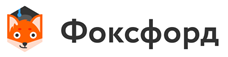 117105, г. Москва, Варшавское шоссе, дом 1, стр. 17, W Plaza-2, офис 407; Тел.: +7 (800) 500-80-11https://foxford.ru/; ask@foxford.ru     ИНН: 7726464100/ КПП: 772601001Онлайн-школа «Фоксфорд» предоставляет школьникам 10-11 классов - бесплатные цифровые пробники ЕГЭ-2021 по 10 (десяти) общеобразовательным предметам (математика, физика, русский язык, информатика, обществознание, английский язык, химия, биология, история, литература).Бесплатный доступ к пробникам ЕГЭ-2021 предоставляется на странице проекта в сети Интернет по адресу - https://foxford.ru/I/cigd - в период с 1 марта по 30 апреля 2021 года.Особенность проекта и пробников ЕГЭ-2021 от онлайн-школы «Фоксфорд»:цифровой симулятор ЕГЭ (тестовые задания с автопроверкой);в тестовом экзамене две части: с краткими и развёрнутыми ответами;задания составлены по последним методическим рекомендациям ФИПИ;баллы за первую часть можно узнать сразу после автоматической проверки;преподаватели «Фоксфорда» с большим стажем подготовки к ЕГЭ оценивают вторую часть и дают обратную связь.Правила участия в проекте «Бесплатные пробники ЕГЭ-2021»:Для начала обучения достаточно зайти на страницу https://foxford.ru/I/cigd и выбрать пробник по любому из 10 учебных предметов. Школьник может выбрать любое количество пробников по любым предметам и сдать их — количество попыток не ограничено.«Бесплатные пробники ЕГЭ» — ежегодная бесплатная федеральная инициатива онлайн-школы «Фоксфорд» как резидента ИТ-кластера Технопарка «Сколково» для поддержки школьников, поступающих в вузы Российской Федерации. Настоящим письмом приглашаем учителей и школьников образовательных учреждений принять участие в данном проекте. Просим Вас оказать информационную поддержку проекта-акции «Бесплатные пробники ЕГЭ-2021» https://foxford.ru/I/cigd:Разместить анонс проекта (приложение №1) на интернет-сайте Вашего исполнительного органа государственной власти в сфере образования.Разместить анонс проекта (приложение №1) на сайте образовательного портала региона.Направить информацию о проекте (приложение №1) в подведомственные образовательные организации региона (основное общее образование).Направить информацию о проекте (приложение №1) в подведомственные организации дополнительного образования детей (в том числе в технопарки «Кванториум», центры образования цифрового и гуманитарного профилей «Точка роста», детские центры ит-творчества «ИТ-куб», другие).Об Организаторе:Онлайн-школа «Фоксфорд» (резидент технопарка «Сколково», входит в «Нетология-групп», холдинг Talent Tech, ИГ «Севергрупп») регулярно реализует федеральные социальные проекты, участвует в реализации национальных проектов Российской Федерации «Образование», «Наука», «Цифровая экономика». Онлайн-школа «Фоксфорд» является рекомендуемым онлайн-ресурсом для дистанционного обучения школьников, учителей и развивается как эффективная цифровая образовательная среда. Приложения:Анонс проекта на 1 стр.Изображение для анонса 1 шт.Анонс проектаБесплатные пробники ЕГЭ-2021 в «Фоксфорде» для поступления в вуз мечты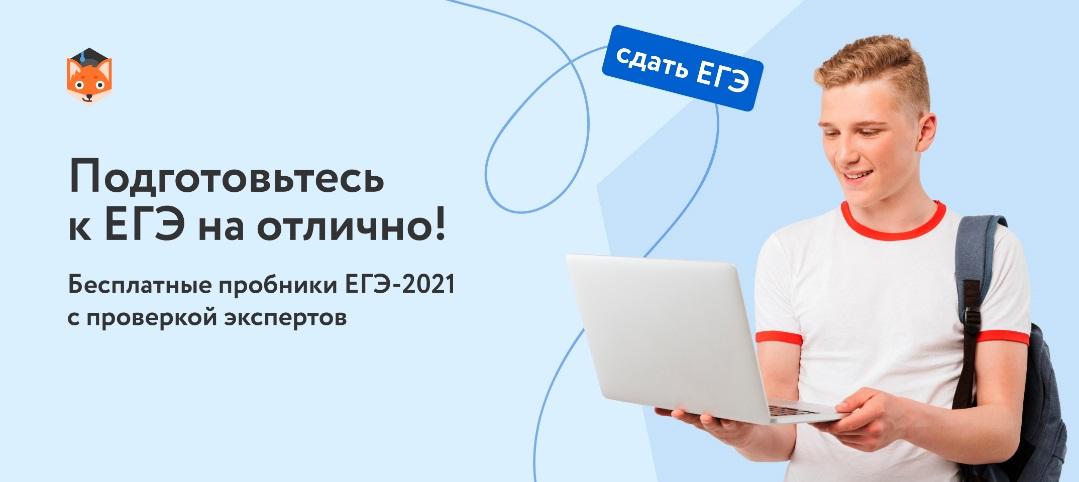 Онлайн-школа «Фоксфорд» реализует «Бесплатный доступ к пробникам ЕГЭ-2021». С 1 по 30 апреля доступ к пробникам по 10 (десяти) предметам: математика, физика, русский язык, информатика, обществознание, английский язык, химия, биология, история, литература - будет бесплатным. Преподаватели «Фоксфорда» с большим стажем подготовки к ЕГЭ оценивают вторую часть и дают обратную связь. Для начала обучения достаточно зайти на страницу https://foxford.ru/I/cigd и выбрать пробник по любому из 10 учебных предметов. Школьник может выбрать любое количество пробников по любым предметам и сдать их — количество попыток не ограничено.Особенность проекта и пробников ЕГЭ-2021 от онлайн-школы «Фоксфорд»:―	цифровой симулятор ЕГЭ (тестовые задания с автопроверкой);―	в тестовом экзамене две части: с краткими и развёрнутыми ответами;―	задания составлены по последним методическим рекомендациям ФИПИ;―	баллы за первую часть можно узнать сразу после автоматической проверки;―	преподаватели «Фоксфорда» с большим«Бесплатные пробники ЕГЭ» — ежегодная бесплатная федеральная инициатива онлайн-школы «Фоксфорда» как резидента Технопарка «Сколково» для поддержки школьников, поступающих в вузы Российской Федерации.Об Организаторе:Онлайн-школа «Фоксфорд» (резидент Технопарка «Сколково», входит в «Нетология-групп», холдинг Talent Tech, ИГ «Севергрупп») регулярно реализует федеральные социальные проекты, участвует в реализации национальных проектов Российской Федерации «Образование», «Наука», «Цифровая экономика». Онлайн-школа «Фоксфорд» является рекомендуемым онлайн-ресурсом для дистанционного обучения школьников, учителей и развивается как эффективная цифровая образовательная среда.«Фоксфорд» — онлайн-школа для учеников 1−11 классов, учителей и родителей. На онлайн-курсах и индивидуальных занятиях с репетитором школьники готовятся к ЕГЭ, ОГЭ, олимпиадам, изучают школьные предметы. Занятия ведут преподаватели МГУ, МФТИ, ВШЭ и других ведущих вузов страны. Для учителей проводятся курсы повышения квалификации и профпереподготовки, а для родителей — открытые занятия о воспитании и развитии детей. 117105, Москва, Варшавское шоссе, д.1, стр.6ask@foxford.ru, 8 800 302-04-12, https://foxford.ru/